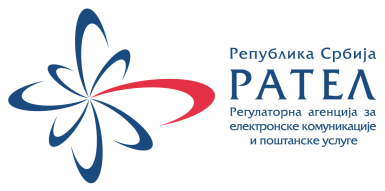 КОНКУРСНА ДОКУМЕНТАЦИЈАза јавну набавку услуге oдржавањa рачуноводствено-финансијског софтвера за три године преговарачки поступак без објављивања позива за подношење понудајн.бр. 1-02-4044-8/14С А Д Р Ж А Ј     ОДЕЉАК                                    ПРЕДМЕТОПШТИ ПОДАЦИ О ЈАВНОЈ НАБАВЦИПОДАЦИ О ПРЕДМЕТУ ЈАВНЕ НАБАВКЕСПЕЦИФИКАЦИЈА ПРЕДМЕТА НАБАВКЕУСЛОВИ ЗА УЧЕШЋЕ У ПОСТУПКУ ЈАВНЕ НАБАВКЕ И УПУТСТВО КАКО СЕ ДОКАЗУЈЕ ИСПУЊЕНОСТ УСЛОВАЕЛЕМЕНТИ И НАЧИН ПРЕГОВАРАЊАУПУТСТВО ПОНУЂАЧИМА КАКО ДА САЧИНЕ ПОНУДУОБРАЗАЦ ПОНУДЕОБРАЗАЦ СТРУКТУРЕ ЦЕНАОБРАЗАЦ ТРОШКОВА ПРИПРЕМЕ ПОНУДЕОБРАЗАЦ ИЗЈАВЕ О НЕЗАВИСНОЈ ПОНУДИ ОБРАЗАЦ О ПОШТОВАЊУ ОБАВЕЗА ПОНУЂАЧА ИЗ ДРУГИХ ПРОПИСАОБРАЗАЦ ИЗЈАВЕ ПОНУЂАЧА ДА JE УПИСАН У РЕГИСТАРОБРАЗАЦ ИЗЈАВЕ ПОНУЂАЧА ДА НИЈЕ КРИВИЧНО ОСУЂЕНОБРАЗАЦ ИЗЈАВЕ ПОНУЂАЧА ДА МУ НИЈЕ ИРЕЧЕНА МЕРА ЗАБРАНЕ ОБАВЉАЊА ДЕЛАТНОСТИОБРАЗАЦ ИЗЈАВЕ ДА ЈЕ ИЗМИРИО ПОРЕЗЕ И ДРУГЕ ЈАВНЕ ДАЖБИНЕОБРАЗАЦ ИЗЈАВЕ ДА ЈЕ ИСПУЊЕН ТЕХНИЧКИ КАПАЦИТЕТМОДЕЛ УГОВОРАОПШТИ ПОДАЦИ О ЈАВНОЈ НАБАВЦИНа основу члана 61 Закона о јавним набавкама („Службени гласник РС“, број 124/2012), члана 5. Правилника о обавезним елементима конкурсне документације у поступцима јавних набавки и начину испуњености услова („Службени гласник РС“, број 29/2013, 104/13), Одлуке о покретању поступка јавне набавке број 1-02-4044-8/14-2 од 05.08.2014. године и Решења о образовању комисије за јавну набавку број 1-02-4044-9/14-3 од 05.08.2014. године, Наручилац – Регулаторна агенција за електронске комуникације и поштанске услуге, ул. Вишњићева број 8, 11000 Београд, www.ratel@ratel.rs, покреће јавну набавку услуга oдржавањa рачуноводствено-финансијског софтвера за три године, ради закључења уговора о јавној набавци.Предмет јавне набавке је набавка услуге oдржавањa рачуноводствено-финансијског софтвера за три године од „Завод за унапређење пословања“, Београд, Устаничка 64/14, који је означен као једини могући понуђач, с обзиром да је у питању продужења подршке за софтвер, који је овај потенцијални понуђач произвео и испоручио по Уговору бр. 1-07-122-237/06 од 07.11.2006. године, који је истекао.За јавну набавку услуге oдржавањa рачуноводствено-финансијског софтвера за три године, број 1-02-4044-8/14, сходно чл. 36. став 1. тачка 2) Закона о јавним набавкама („Службени гласник РС“, број 124/2012), спроводи се преговарачки поступак без објављивања позива за подношење понуда. Јавна набавка се спроводи по Мишљењу Управе за јавне набавке бр. 404-02-2749/14 од 30.07.2014. године (дел. бр. Наручиоца број 1-02-4044-8/14-1).Додатне информације у вези са овим позивом за подношење понуда могу се добити сваког радног дана од 10.00 до 14.00 часова, од:контакт особе Ђорђе Вукић, путем броја телефона 011/20-26-824 или преко електронске поште djordje.vukic@ratel.rs .На основу члана 61. Закона о јавним набавкама („Службени гласник РС“, број 124/2012), члана 5. Правилника о обавезним елементима конкурсне документације у поступцима јавних набавки и начину испуњености услова („Службени гласник РС“, број 29/2013, 104/13), наручилац је припремио образац:ПОДАЦИ О ПРЕДМЕТУ ЈАВНЕ НАБАВКЕПредмет јавне набавке, број 1-02-4044-8/14-2, је набавка услуга oдржавањa рачуноводствено-финансијског софтвера за три године, назив и ознака из општег речника набавке је 48440000 - Програмски пакет за финансијску анализу и рачуноводство;.На основу члана 61. Закона о јавним набавкама („Службени гласник РС“, број 124/2012), члана 5. Правилника о обавезним елементима конкурсне документације у поступцима јавних набавки и начину испуњености услова („Службени гласник РС“, број 29/2013, 104/13), наручилац је припремио образац:СПЕЦИФИКАЦИЈА ПРЕДМЕТА НАБАВКЕНаручилац располаже рачуноводствено-финансијским софтвером под називом „САВЕТНИК“, са следећим модулима: буџетско књиговодство, обрачун зарада и накнада, ликвидатура, основна средства, благајна, фактурисање са обрачуном пореза, који је набављен по Уговору бр. 1-07-122-237/06 од 07.11.2006. године, од Испоручиоца „Завод за унапређење пословања“, Београд, Устаничка 64/14.Предемет јавне набавке обухвата следеће захтеве за понуђача:услугу одржавања рачуноводствено-финансијског софтвера у исправном, функционалном стању за потребе Наручиоца;Све интервенције – подршка на преласку из године у годину (препис база, аутоматско отварање почетних стања према специфичностима књижења Наручиоца, отварање нових копија програма за рад у следећој години);Регистрација и евиденција корисника на новим локацијама за рад на рачуноводствено-финансијском софтверу;Испорука најновије верзије програма (WIH-платформа – trade in) према Наручиоцу.Стручна обука корисника Наручиоца;Провера података на захтев наручиоца (back up, интегритет, конзистентност, редудантност база података и верзије програма);Израда нових извештаја (и допуна старих) по захтеву корисника, у оквиру постојећих модула рачуноводствено-финансијског софтвера, уз обавезно усклађивање захтева са стручним службама РАТЕЛ-а:Директна помоћ (support) код завршних и периодичних обрачуна корисника по питању технологије примене појединих апликација рачуноводствено-финансијског софтвера, односно провере података и резултата код израде завршног обрачуна РАТЕЛ-а, за текућу годину;Одржавање програмских решења, апликација рачуноводствено финансијског софтвера врши се одмах, односно најкасније у року од 24 сата од пријаве или позива Наручиоца;Понуђач је дужан да пружа услуге у складу са важећим прописима, стандардима и правилима струке за ову врсту посла, сходно датој понуди и Техничким спецификацијама;Проверу квалитета извршене услуге врше овлашћена лица Наручиоца, из Службе за рачуноводства, који ће оверити потписом радни налог, извештај или фактуру, да је услуга обављена у складу са Уговром и условима из јавне набавке;У случају да постоје недостаци извршења услуге, Наручилац ће дати накандни рок од 8 дана за исправку исте. Понуђач је у обавези да у року од максимално 10 дана изврши инсталацију унапређење софтвера или нове верзије (од дана изласка исте), као и да у истом року изврши обуку додатних корисника (од дана пријаве нових корисника Наручииоца).Уговор се закључује за период од 3 године, односно 36 месеци. На основу члана 61. Закона о јавним набавкама („Службени гласник РС“, број 124/2012), члана 5. Правилника о обавезним елементима конкурсне документације у поступцима јавних набавки и начину испуњености услова („Службени гласник РС“, број 29/2013, 104/13), наручилац је припремио образац:УСЛОВИ ЗА УЧЕШЋЕ У ПОСТУПКУ ЈАВНЕ НАБАВКЕ И УПУТСТВО КАКО СЕ ДОКАЗУЈЕ ИСПУЊЕНОСТ УСЛОВАПонуда мора да буде благовремена, да садржи све елементе, документе и доказе који су тражени у конкурсној документацији како би се утврдила испуњеност обавезних услова, оценила озбиљност и квалитет понуде, односно установила квалификованост понуђача.Обавезни услови за учешће ПРАВНИХ лица у поступку јавне набавке, сагласно чл. 75 Закона о јавним набавкама су:Да је регистрован код надлежног органа, односно уписан у одговарајући регистар;Да он и његов законски заступник није осуђиван за неко од кривичних дела као члан организоване криминалне групе, да није осуђиван за кривична дела против привреде, кривична дела против животне средине, кривично дело примања или давања мита, кривично дело преваре; Да му није изречена мера забране обављања делатности, која је на снази у време објављивања позива за подношење понуда; Да је измирио доспеле порезе, доприносе и друге јавне дажбине у складу са прописима Републике Србије или стране државе када има седиште на њеној територији;Да је поштовао обавезе које произлазе из важећих прописа о заштити на раду, запошљавању и условима рада, заштити животне средине.Документа потребна за доказивање обавезних услова за учешће ПРАВНИХ лица у поступку јавне набавке, сагласно чл. 77. Закона о јавним набавкама су:Изјава дата под материјалном и кривичном одговорношћу да је регистрован за обављање делатности код надлежног органа; Изјава дата под материјалном и кривичном одговорношћу да оно и његов законски заступник није осуђиван за неко од кривичних дела као члан организоване криминалне групе, да није осуђиван за неко од кривичних дела против привреде, кривична дела против заштите животне средине, кривично дело примања или давања мита, кривично дело преваре; Изјава дата под материјалном и кривичном одговорношћу да му није изречена мера забране обављања делатности, или потврда Агенције за привредне регистре да код овог органа није регистровано, да му је као привредном друштву изречена мера забране обављања делатности;Изјава дата под материјалном и кривичном одговорношћу да је измирио доспеле порезе и доприносе и да је измирио обавезе по основу изворних локалних јавних прихода;Изјава дата под материјалном и кривичном одговорношћу да је поштовао обавезе које произлазе из важећих прописа о заштити на раду, запошљавању и условима рада, заштити животне средине.Обавезни услови за учешће ПРЕДУЗЕТНИКА у поступку јавне набавке, сагласно чл. 75 Закона о јавним набавкама су:Да је регистрован код надлежног органа, односно уписан у одговарајући регистар;Да он и његов законски заступник није осуђиван за неко од кривичних дела као члан организоване криминалне групе, да није осуђиван за кривична дела против привреде, кривична дела против животне средине, кривично дело примања или давања мита, кривично дело преваре; Да му није изречена мера забране обављања делатности, која је на снази у време објављивања позива за подношење понуда; Да је измирио доспеле порезе, доприносе и друге јавне дажбине у складу са прописима Републике Србије или стране државе када има седиште на њеној територији;Да је поштовао обавезе које произлазе из важећих прописа о заштити на раду, запошљавању и условима рада, заштити животне средине.Документа потребна за доказивање обавезних услова за учешће ПРЕДУЗЕТНИКА у поступку јавне набавке, сагласно чл. 77. Закона о јавним набавкама су:Изјава дата под материјалном и кривичном одговорношћу да је регистрован за обављање делатности код надлежног органа;Изјава дата под материјалном и кривичном одговорношћу да он и његов законски заступник није осуђиван за неко од кривичних дела као члан организоване криминалне групе, да није осуђиван за неко од кривичних дела против привреде, кривична дела против заштите животне средине, кривично дело примања или давања мита, кривично дело преваре; Изјава дата под материјалном и кривичном одговорношћу да му није изречена мера забране обављања делатности, или потврда Агенције за привредне регистре да код овог органа није регистровано, да му је као привредном друштву изречена мера забране обављања делатности;Изјава дата под материјалном и кривичном одговорношћу да је измирио доспеле порезе и доприносе и да је измирио обавезе по основу изворних локалних јавних прихода;Изјава дата под материјалном и кривичном одговорношћу да је поштовао обавезе које произлазе из важећих прописа о заштити на раду, запошљавању и условима рада, заштити животне средине.Обавезни услови за учешће ФИЗИЧКИХ лица у поступку јавне набавке, сагласно чл. 75 Закона о јавним набавкама су:Да није осуђиван за неко од кривичних дела као члан организоване криминалне групе, да није осуђиван за кривична дела против привреде, кривична дела против животне средине, кривично дело примања или давања мита, кривично дело преваре; Да му није изречена мера забране обављања одређених послова, која је на снази у време објављивања позива за подношење понуда; Да је измирио доспеле порезе и доприносе и друге јавне дажбине у складу са прописима Републике Србије или стране државе у којој борави;Да је поштовао обавезе које произлазе из важећих прописа о заштити на раду, запошљавању и условима рада, заштити животне средине.Документа потребна за доказивање обавезних услова за учешће ФИЗИЧКИХ лица лица у поступку јавне набавке, сагласно чл. 77. Закона о јавним набавкама су:Изјава дата под материјалном и кривичном одговорношћу да није осуђиван за неко од кривичних дела као члан организоване криминалне групе, да није осуђиван за неко од кривичних дела против привреде, кривична дела против заштите животне средине, кривично дело примања или давања мита, кривично дело преваре; Изјава дата под материјалном и кривичном одговорношћу да му није изречена мера забране обављања делатности,Изјава дата под материјалном и кривичном одговорношћу да је измирио доспеле порезе и доприносе и да је измирио обавезе по основу изворних локалних јавних прихода;Изјава дата под материјалном и кривичном одговорношћу да је поштовао обавезе које произлазе из важећих прописа о заштити на раду, запошљавању и условима рада, заштити животне средине.	НАПОМЕНЕ: Понуђач је дужан да за подизвођаче достави доказе о испуњености обавезних услова из члана 75. став 1. тач 1) до 4) Закона о јавним набавкама. Поред наведених доказа о испуњености обавезних услова, понуђач је дужан да за подизвођаче достави попуњен, поптисан и оверен Образац Изјаве о поштовању обавезa које произлазе из других прописа (Одељак XI). Додатне услове испуњавају заједно, односно, довољно је да понуђач или његов подизвођач испуне додатне услове и доставе доказе о испуњавању додатних услова.Сваки понуђач из групе понуђача мора да испуни обавезне услове из члана 75. став 1. тач. 1) до 4) Закона о јавним набавкама. Поред наведених доказа о испуњености обавезних услова, сваки од понуђача из групе понуђача је дужан да достави попуњен, поптисан и оверен Образац Изјаве о поштовању обавезa које произлазе из других прописа (Одељак XI). Додатне услове испуњавају заједно, односно, довољно је да један из групе понуђача испуни додатне услове и достави доказе о испуњавању додатних услова.Понуђач није дужан да доставља доказе који су јавно доступни на интернет страницама надлежних органа, али је у обавези да у понуди наведе који су то докази и на којим интернет страницама надлежних органа се ови докази могу проверити.Уколико је доказ о испуњености услова електронски документ, понуђач доставља копију електронског документа у писаном облику, у складу са законом којим се уређује електронски документ. Ако понуђач има седиште у другој држави, наручилац може да провери да ли су документи којима понуђач доказује испуњеност тражених услова издати од стране надлежних органа те државе. Ако понуђач није могао да прибави тражена документа у року за подношење понуде, због тога што она до тренутка подношења понуде нису могла бити издата по прописима државе у којој понуђач има седиште и уколико уз понуду приложи одговарајући доказ за то, наручилац ће дозволити понуђачу да накнадно достави тражена документа у примереном року. Ако се у држави у којој понуђач има седиште не издају докази из члана 77. Закона о јавним набавкама, понуђач може, уместо доказа, приложити своју писану изјаву, дату под кривичном и материјалном одговорношћу оверену пред судским или управним органом, јавним бележником или другим надлежним органом те државе. На основу члана 61. Закона о јавним набавкама („Службени гласник РС“, број 124/2012), члана 5. Правилника о обавезним елементима конкурсне документације у поступцима јавних набавки и начину испуњености услова („Службени гласник РС“, број 29/2013, 104/13), наручилац је припремио образац:ЕЛЕМЕНТИ И НАЧИН ПРЕГОВАРАЊАЕлементи уговора о коме ће наручилац са понуђачем преговарати су: а) Цена, б) Рок извршења услуге.Пошто се утврди да је понуда понуђача: благовремена, без битних недостатака и одговарајућа, приступиће се самом поступку преговарања, који ће се одвијати на следећи начин: Комисија за преговарње ће прочитати понуду понуђача за горе наведени елемент из понуде понуђача (0 круг преговарања), затим ће потенцијално присутном овлашћеном представнику понуђача поставити питање: „Да ли постоји могућност да се дају повољнији услови у погледу датог елеменета (нижа цена, краћи рок извршења)?“. Ако понуђач изрази став да је понуда дата у нултом кругу коначна понуда, Комисија констатује да је то најповољнија понуда. У случају да понуђач ипак понуди повољнију понуду за дати елемент преговарања, то ће комисија да констатује, и да утврди да је I круг преговарања завршен. По истом принципу комисија отвара наредне кругове отварања, док се не дође до коначне, најповољније понуде понуђача. Уколико се овлашћени представник понуђача не појави у поступку преговарања, Комисија наручиоца ће сматрати да је понуда за поменуте елементе дата у самој понуди, и да је коначна, и као такву ће је разматрати у стручној оцени понуда.На основу члана 61. Закона о јавним набавкама („Службени гласник РС“, број 124/2012), члана 5. Правилника о обавезним елементима конкурсне документације у поступцима јавних набавки и начину испуњености услова („Службени гласник РС“, број 29/2013, 104/13), наручилац је припремио образац:УПУТСТВО ПОНУЂАЧИМА КАКО ДА САЧИНЕ ПОНУДУ ЈЕЗИК ПОНУДЕПонуда мора бити достављена на српском језику за домаће понуђаче, односно преведена на српски језик и оверена од стране судског тумача за понуђаче из иностранства.  ИЗРАДА ПОНУДЕПонуђач мора да достави понуду у писаном облику. Понуђач може, поред писаног облика, да достави понуду и у електронском облику (на „CD ROM“-у или „USB“-у, у Word (.doc) или Acrobat Reader (pdf) формату, исправног записа). Наведени медијуми морају да буду јасно и трајно означени називом понуђача. На полеђини коверте треба навести назив и адресу понуђача.	Понуду доставити тако што ће се документа и докази, који су тражени конкурсном документацијом:сортирати по редоследу којим су тражени  конкурсном документацијом имеђусобно повезати тако да чине једну целину.Овлашћено лице понуђача мора да попуни, потпише и овери тражене обрасце из конкурсне документације, на начин описан поред сваког доказа.  У случају подношења заједничке понуде, понуђачи из групе понуђача могу  овластити једног понуђача да у име групе попуни, потпише и овери тражене обрасце из конкурсне документације, на начин описан поред сваког доказа.   ВАРИЈАНТНА ПОНУДАПодношење понуде са варијантама није дозвољено. ИЗМЕНА, ДОПУНА И ОПОЗИВ ПОНУДЕУ року за подношење понуде понуђач може да измени, допуни или опозове своју понуду, уколико је понуду предао. Уколико понуђач жели да своју понуду измени, допуни или опозове, о томе мора обавестити наручиоца, на исти начин дефинисан под тачком 14.   УЧЕСТВОВАЊЕ У ЗАЈЕДНИЧКОЈ ПОНУДИ ИЛИ КАО ПОДИЗВОЂАЧУ случају да je понуђач самостално поднео понуду, не може истовремено да учествује у заједничкој понуди или више заједничких понуда.У случају да je понуђач самостално поднео понуду, не може истовремено да учествује као подизвођач. Извршење набавке са подизвођачемПонуђач је у обавези да у понуди наведе да ли ће извршење јавне набавке делимично поверити подизвођачу и да наведе проценат укупне вредности набавке који ће поверити подизвођачу, а који не може бити већи од 50 % као и део предмета набавке који ће извршити преко подизвођача. Ако понуђач у понуди наведе да ће делимично извршење набавке поверити подизвођачу, дужан је да наведе назив подизвођача, а уколико уговор између наручиоца и понуђача буде закључен, тај подизвођач ће бити наведен у уговору. Понуђач је дужан да наручиоцу, на његов захтев, омогући приступ код подизвођача ради утврђивања испуњености услова. Понуђач у потпуности одговара наручиоцу за извршење обавеза из поступка јавне набавке, односно за извршење уговорних обавеза, без обзира на број подизвођача. Наручилац може на захтев подизвођача и где природа предмета набавке то дозвољава пренети доспела потраживања директно подизвођачу, за део набавке која се извршава преко тог подизвођача. Понуђач не може ангажовати као подизвођача лице које није навео у понуди, у супротном наручилац ће реализовати средство обезбеђења и раскинути уговор, осим ако би раскидом уговора наручилац претрпео знатну штету. Понуђач може ангажовати као подизвођача лице које није навео у понуди, ако је на страни подизвођача након подношења понуде настала трајнија неспособност плаћања, ако то лице испуњава све услове одређене за подизвођача и уколико добије претходну сагласност наручиоца.  Подношење заједничке понудеПонуду може поднети група понуђача. Саставни део заједничке понуде је споразум којим се понуђачи из групе међусобно и према наручиоцу обавезују на извршење јавне набавке, а који обавезно садржи податке о: 1) члану групе који ће бити носилац посла, односно који ће поднети понуду и који ће заступати групу понуђача пред наручиоцем; 2) понуђачу који ће у име групе понуђача потписати уговор; 3) понуђачу који ће у име групе понуђача дати средство обезбеђења; 4) понуђачу који ће издати рачун; 5) рачуну на који ће бити извршено плаћање; 6) обавезама сваког од понуђача из групе понуђача за извршење уговора. Понуђачи који поднесу заједничку понуду одговарају неограничено солидарно према наручиоцу.  НАЧИН ПЛАЋАЊАПлаћање се врши на МЕСЕЧНОМ нивоу на званични рачун изабраног понуђача. Најкраћи рок плаћања је 7 (седам) дана од достављања рачуна, по спроведеном квалитативном пријему. Понуђач у складу са својим могућностима даје дуже рокове за плаћање.	Уколико се понуде услови лошији од наведених понуда ће бити одбијена.ЦЕНАЦена мора да обухвати све елементе који су описани код критеријума за оцењивање понуда, као и све друге зависне трошкове који нису посебно описани.Понуђач треба да искаже и цене са укљученим попустима у случају да буде изабран као најповољнији понуђач код свих партија.Понуђена цена у еврима ће се у сврху оцене понуда прерачунати у динаре према средњем девизном курсу Народне банке Србије на дан отварања понуде.Понуђена цена је фиксна до краја реализације Уговора а у случају да је понуђена цена у еврима, плаћање домаћем понуђачу ће се вршити у динарској против-вредности, према средњем девизном курсу Народне банке Србије, на дан фактурисања.Ако је у понуди исказана неуобичајено ниска цена, наручилац ће поступити у складу са чланом 92. Закона, односно тражиће образложење свих њених саставних делова које сматра меродавним.Понуђена цена мора да обухвати: цену услуге одржавања према спецификацији, цену обуке корисника софтвера, цену испоруке додатних унапређења и верзија софтвера, цену, и остале елементе.ЗАШТИТА ДОКУМЕНТАЦИЈЕ И ПОДАТАКАНаручилац је дужан да чува као поверљиве све податке о понуђачима садржане у понуди који су посебним прописом утврђени као поверљиви и које је као такве понуђач означио у понуди.Свака страница понуде која садржи податке који су поверљиви за понуђача треба да у горњем десном углу садржи ознаку ,,ПОВЕРЉИВО”, у складу са Законом.Наручилац је дужан да одбије давање информације која би значила повреду поверљивости података добијених у понуди и да чува као пословну тајну имена понуђача и подносилаца пријава, као и поднете понуде, до истека рока предвиђеног за отварање понуда.Неће се сматрати поверљивом цена и остали подаци из понуде који су од значаја за примену елемената критеријума и рангирање понуде.ДОДАТНЕ ИНФОРМАЦИЈЕ И ПОЈАШЊЕЊА КОНКУРСНЕ ДОКУМЕНТАЦИЈЕДодатне информације или појашњења у вези са припремањем понуде заинтересовано лице може тражити писаним путем, односно путем поште, електронске поште или факсом.	Наручилац ће у року од два дана од дана пријема захтева за додатно објашњење, писмено одговорити заинтересованом лицу које је поставило питање и исто послати свим понуђачима који су преузели конкурсну документацију. Захтев за додатне информације или појашњења треба упутити на адресу:Регулаторна агенција за електронске комуникације и поштанске услуге11000 БеоградВишњићева број 8- Писарница -” Објашњења – јавна набавка број 1-02-4044-8/14”	Тражење додатних информација и појашњења понуђач може доставити и преко e-mail адресе djordje.vukic@ratel.rs или путем факса 011/3242-673.ДОДАТНА ОБЈАШЊЕЊА, КОНТРОЛЕ И ДОПУШТЕНЕ ИСПРАВКЕ Наручилац може да захтева од понуђача додатна објашњења која ће му помоћи при прегледу, вредновању и упоређивању понуда, а може да врши и контролу (увид) код понуђача односно његовог подизвођача.Наручилац не може да захтева, дозволи или понуди промену у садржини понуде, укључујући промену цене, а посебно не може да захтева, дозволи или понуди такву промену која би неприхватљиву понуду учинила прихватљивом.Наручилац може, уз сагласност понуђача, да изврши исправке рачунских грешака уочених приликом разматрања понуде по окончаном поступку отварања понуда.ЗАХТЕВ У ПОГЛЕДУ ДОДАТНОГ ОБЕЗБЕЂЕЊАУколико је понуђач добио негативну референцу за предмет јавне набавке који је истоврсан предемту ове јавне набавке, у протекле три године, рачунајући од дана објављивања позива за подношење понуда, наручилац ће његову одбити. Уколико је понуђач добио негативну референцу за предмет јавне набавке који није истоврсан предмету ове јавне набавке, за испуњење уговорних обавеза наручилац ће као додатно средство обезбеђења, приликом потписивања уговора затражити соло меницу на износ од 15% од уговорене цене без ПДВ, са роком важења најмање до истека рока за коначно извршење посла, односно до истека рока за квалитативни пријем добара. Соло менице понуђач предаје наручиоцу приликом потписивањем уговора.Менице морају бити регистроване у Регистру меница Народне банке Србије, а као доказ изабрани понуђач уз меницу доставља копију захтева за регистрацију меница, овереног од пословне банке изабраног понуђача.Понуђач предаје додатна средства обезбеђења за сваку партију посебно, за коју му је додељен уговор о јавној набавци. орене а за коначно извршење посла, о  КРИТЕРИЈУМИ ЗА ОЦЕЊИВАЊЕ ПОНУДАСтручна комисија наручиоца извршиће избор најповољније понуде применом критеријума најниже понуђене цене на месечном нивоу.ДОДАТНИ КРИТЕРИЈУМИ ЗА ОЦЕЊИВАЊЕ ПОНУДА У случају да две или више понуда, након стручен оцене применом критеријума најниже понуђене цене, имају исту понуђену цену, као најповољињи биће изабран онај понуђач који је понудио краћи рок изршења. ПОШТОВАЊЕ ОБАВЕЗА ПОНУЂАЧА ИЗ ДРУГИХ ПРОПИСАПонуђач је дужан да при састављању своје понуде наведе да је поштовао обавезе које произилазе из важећих прописа о заштити на раду, запошљавању и условима рада, заштити животне средине. Као доказ о поштовању наведених обавеза, понуђач попуњава, потписује и оверава Изјаву дату под материјалном и кривичном одговорношћу (Одељак XI).ОБАВЕШТЕЊЕ ПОНУЂАЧУ О ПОВРЕДИ ЗАШТИЋЕНИХ ПРАВАOбавештавају се понуђачи да накнаду за коришћење патената, као и одговорност за повреду заштићених права интелектуалне својине трећих лица сносе сами понуђачи;ЗАШТИТА ПРАВА ПОНУЂАЧАЗахтев за заштиту права подноси се Републичкој комисији, а предаје наручиоцу. Захтев за заштиту права може се поднети у току целог поступка јавне набавке, против сваке радње наручиоца, према роковима из чл. 149. Закона о јавним набавкама.На достављање захтева за заштиту права сходно се примењују одредбе о начину достављања одлуке из члана 108. ст. 6. до 9. Закона о јавним набавкама. Примерак захтева за заштиту права подносилац истовремено доставља Републичкој комисији. Захтевом за заштиту права не могу се оспоравати радње наручиоца предузете у поступку јавне набавке ако су подносиоцу захтева били или могли бити познати разлози за његово подношење пре истека рока за подношење захтева из чл. ст. 3. 149. Закона о јавним набавкама, а подносилац захтева га није поднео пре истека тог рока. Ако је у истом поступку јавне набавке поново поднет захтев за заштиту права од стране истог подносиоца захтева, у том захтеву се не могу оспоравати радње наручиоца за које је подносилац захтева знао или могао знати приликом подношења претходног захтева. О поднетом захтеву за заштиту права наручилац обавештава све учеснике у поступку јавне набавке, односно објављује обавештење о поднетом захтеву на Порталу јавних набавки, најкасније у року од два дана од дана пријема захтева за заштиту права. Подносилац захтева за заштиту права понуђача дужан је да на рачун буџета Републике Србије (број рачуна: 840-742221843-57, шифра плаћања 153, позив на број 97 50-016, сврха уплате: републичка административна такса, прималац уплате: буџет Републике Србије) уплати таксу у износу прописаном чл. 156. Закона о јавним набавкама.Рок за ПРИСТУПАЊЕ закључењУ уговораУговор о јавној набавци ће бити закључен након истека рока од 8 дана од дана истека рока за подношење захтева за заштиту права.У случају да је пристигла само једна понуда, наручилац задржава право да закључи уговор о јавној набавци и пре истека рока од 8 дана од дана истека рока за подношење захтева за заштиту права.Наручилац ће упутити писмени понуђачу чија понуда је изабрана као најповољнија да приступи потписивању уговора.Ако понуђач чија понуда је изабрана као најповољнија, без оправданог разлога не приступи закључењу уговора по позиву у којем ће бити одређено време и место потписивања уговора, наручилац може уговор о јавној набавци закључити са првим следећим најповољнијим понуђачем на основу критеријума економски најповољније понуде.20. КВАЛИТАТИВНИ ПРИЈЕМИзабрани понуђач ће на месечном нивоу фактурисати цену за предмет јавне набавке, а овлашћена лица Наручиоца, из Службе за рачуноводство ће оверити потписом радни налог, извештај или фактуру, да је услуга обављена у складу са Уговром и условима из јавне набавке.У случају да се врши додатна обука запослених за коришћење софтвера, поменута овлашћена лица Наручиоца су дужни да провере да ли су та додатна лица наведена у пропратном документу (потврда, обавештење, извештај, или сл.), који изабрани понуђач доставља уз фактуру, или у самој фактури. Уколико ово није наведено, овлашћена лица Наручиоца ће писмено указати на овај недостатак изабраном понуђачу.У случају да се у току реализације уговора дође до унапређења софтвера, изабрани понуђач је дужан да обавести Наручиоца, и да иста угради у постојећи софтвер код Наручиоца. Изабрани понуђач ће ово у навести у пропратном документу уз фактуру.На основу члана 61. Закона о јавним набавкама („Службени гласник РС“, број 124/2012), члана 5. Правилника о обавезним елементима конкурсне документације у поступцима јавних набавки и начину испуњености услова („Службени гласник РС“, број 29/2013, 104/13), наручилац је припремио:ОБРАЗАЦ ПОНУДЕ ● Подносим следећу понуду:(заокружити на који начин)а) самосталноб) са подизвођачем:1. __________________________________________________________________________2. __________________________________________________________________________3. __________________________________________________________________________(навести назив и седиште свих подизвођача)в) као заједничку понуду:1. _________________________________________________________________________2. _________________________________________________________________________3. _________________________________________________________________________(навести назив и седиште свих учесника у заједничкој понуди)(Понуђена цена треба да се састоји од збира цена: цена услуге одржавања према спецификацији, цена обуке корисника софтвера, цена испоруке додатних унапређења и верзија софтвера,и остале елементе.)				        	              (Печат и потпис)На основу члана 61. Закона о јавним набавкама („Службени гласник РС“, број 124/2012), члана 5. Правилника о обавезним елементима конкурсне документације у поступцима јавних набавки и начину испуњености услова („Службени гласник РС“, број 29/2013, 104/13), наручилац је припремио:ОБРАЗАЦ СТРУКТУРЕ ЦЕНАУПУТСТВО О НАЧИНУ ПОПУЊАВАЊА ОБРАСЦА СТРУКТУРЕ ЦЕНА:У Обрасцу структуре цена морају бити приказанe основни елементи структуре цене, са и без ПДВ, као и посебно исказани трошкови који чине укупну цену. Понуђач није у обавези да наводи вредност за трошкове наведене у Табели, јер су исти наведени као идеја. Понуђач прилагођава табелу сходно својим потребама.								              (Печат и потпис)На основу члана 61. Закона о јавним набавкама („Службени гласник РС“, број 124/2012), члана 5. Правилника о обавезним елементима конкурсне документације у поступцима јавних набавки и начину испуњености услова („Службени гласник РС“, број 29/2013, 104/13), наручилац је припремио:ОБРАЗАЦ ТРОШКОВА ПРИПРЕМЕ ПОНУДЕ 								              (Печат и потпис)НАПОМЕНА: Понуђач може да у оквиру понуде достави укупан износ и структуру трошкова припремања понуде. Трошкове припреме и подношења понуде сноси искључиво понуђач и не може тражити од наручиоца накнаду трошкова. На основу члана 61. Закона о јавним набавкама („Службени гласник РС“, број 124/2012), члана 5. Правилника о обавезним елементима конкурсне документације у поступцима јавних набавки и начину испуњености услова („Службени гласник РС“, број 29/2013, 104/13), наручилац је припремио:ОБРАЗАЦ ИЗЈАВЕ О НЕЗАВИСНОЈ ПОНУДИИзјављујем под под пуном материјалном и кривичном одговорношћу, да Понуђач _________________________________________ из ________________________________,  понуду подноси независно, без договора са другим понуђачима или заинтересованим лицима.                                                                                          (Печат и потпис)Напомена: У случају већег броја понуђача из групе понуђача образац треба фотокопирати и доставити  за сваког понуђача из групе понуђача.На основу члана 61. Закона о јавним набавкама („Службени гласник РС“, број 124/2012), члана 5. Правилника о обавезним елементима конкурсне документације у поступцима јавних набавки и начину испуњености услова („Службени гласник РС“, број 29/2013, 104/13), наручилац је припремио:ОБРАЗАЦ ИЗЈАВЕ О ПОШТОВАЊУ ОБАВЕЗА ПОНУЂАЧА ИЗ ДРУГИХ ПРОПИСАИзјављујем под под пуном материјалном и кривичном одговорношћу, да je Понуђач ______________________________________________________________________ из ________________________________, поштовао обавезе које произилазе из важећих прописа о заштити на раду, запошљавању и условима рада, заштити животне средине.                                                                                           (Печат и потпис)Напомена: У случају већег броја понуђача из групе понуђача или подизвођача образац треба фотокопирати и доставити за сваког понуђача из групе понуђача или подизвођача.На основу члана 77. ст. 4. Закона о јавним набавкама („Службени гласник РС“, број 124/2012), а у вези са чл. 75. ст. 1. тач 2) Закона о јавним набавкама („Службени гласник РС“, број 124/2012), наручилац је припремио:ИЗЈАВА ПОНУЂАЧА ДА JE УПИСАН У РЕГИСТАР	Изјављујем под пуном материјалном и кривичном одговорношћу да сам уписан у одговарајући регистар.                                                                                          (Печат и потпис)На основу члана 77. ст. 4. Закона о јавним набавкама („Службени гласник РС“, број 124/2012), а у вези са чл. 75. ст. 1. тач 2) Закона о јавним набавкама („Службени гласник РС“, број 124/2012), наручилац је припремио:ИЗЈАВА ПОНУЂАЧА ДА ОН ИЛИ ЊЕГОВ ЗАКОНСКИ ЗАСТУПНИК НИЈЕ ОСУЂИВАН ЗА НЕКО ДО КРИВИЧНИХ ДЕЛА Изјављујем под под пуном материјалном и кривичном одговорношћу, да Понуђач и његов законски заступник  ____________________________________________________________ из ________________________________, није осуђиван за неко од кривичних дела као члан организоване криминалне групе, да није осуђиван за неко од кривичних дела против привреде, кривична дела против заштите животне средине, кривично дело примања или давања мита, кривично дело преваре;.                                                                                           (Печат и потпис)Напомена: У случају већег броја понуђача из групе понуђача или подизвођача образац треба фотокопирати и доставити за сваког понуђача из групе понуђача или подизвођача.На основу члана 77. ст. 4. Закона о јавним набавкама („Службени гласник РС“, број 124/2012), а у вези са чл. 75. ст. 1. тач 3) Закона о јавним набавкама („Службени гласник РС“, број 124/2012), наручилац је припремио:ОБРАЗАЦ ИЗЈАВЕ ПОНУЂАЧА ДА МУ НИЈЕ ИЗРЕЧЕНА МЕРА ЗАБРАНЕ ОБАВЉАЊА ДЕЛАТНОСТИ	Изјављујем под под пуном материјалном и кривичном одговорношћу, да Понуђачу____________________________________из _____________________________, није изречена мера забране обављања делатности, која је на снази у време објављивања позива за подношење понуда.                                                                                          (Печат и потпис)Напомена: У случају већег броја понуђача из групе понуђача или подизвођача образац треба фотокопирати и доставити за сваког понуђача из групе понуђача или подизвођача.На основу члана 77. ст. 4. Закона о јавним набавкама („Службени гласник РС“, број 124/2012), а у вези са чл. 75. ст. 1. тач 4) Закона о јавним набавкама („Службени гласник РС“, број 124/2012), наручилац је припремио:ОБРАЗАЦ ИЗЈАВЕ ДА ЈЕ ИЗМИРИО ПОРЕЗЕ И ДРУГЕ ЈАВНЕ ДАЖБИНЕ	Изјављујем под под пуном материјалном и кривичном одговорношћу, да је Понуђач____________________________________из _____________________________, измирио доспеле порезе, доприносе и друге јавне дажбине у складу са прописима Републике Србије или стране државе када има седиште на њеној територији.                                                                                           (Печат и потпис)Напомена: У случају већег броја понуђача из групе понуђача или подизвођача образац треба фотокопирати и доставити за сваког понуђача из групе понуђача или подизвођача.На основу члана 76. Закона о јавним набавкама („Службени гласник РС“, број 124/2012), а у вези са чл. 75. ст. 2. Закона о јавним набавкама („Службени гласник РС“, број 124/2012), наручилац је припремио:ОБРАЗАЦ ИЗЈАВЕ ДА ЈЕ ИСПУЊЕН ТЕХНИЧКИ КАПАЦИТЕТИзјављујем под под пуном материјалном и кривичном одговорношћу, да поседујем опремљен тренинг центар за реализовање предмет набавке (да поседује одговарајући мерну опрему и софтвер који се односе на предмет набавке, број рачунара, пројектора, аудио опрему, климатизацију простора, итд).                                                                                              (Печат и потпис)МОДЕЛ УГОВОРАЗакључен у Београду, дана _____________, између:Предмет уговораЧлан 1.Предмет овог уговора је услуге oдржавањa рачуноводствено-финансијског софтвера „Саветник“ за три године, према спецификацији и захтевима јавне набавке бр. 1-02-4044-8/14 Наручиоца и понуди Испоручиоца број ________________ од _______20__. године (у даљем тексту: Понуда). ЦенаЧлан 2.Месечна цена утврђена у Понуди из члана 1. овог уговора износи  __________________ динара/евра (заокружити) без ПДВ-а, односно _____________ динара/евра (заокружити) са ПДВ-ом.Укупна уговорна вредност износи _________________ (попуњава Наручилац) без ПДВ-а, односно ___________________ (попуњава Наручилац) са ПДВ-ом. Уговорена цена из става 1. овог члана подразумева цену услуге одржавања према спецификацији, цену обуке корисника софтвера, цену испоруке додатних унапређења и верзија софтвера, и остале елементе.Цена из ст. 1 је фиксна за све време трајања уговора.НАЧИН ПЛАЋАЊАЧлан 3.Наручилац се обавезује да цену из чл. 2. плати месечно за претходни месец у року од ______ (најраније 7 дана) од дана пријема фактуре Испоручиоца. За цену која је дата у еврима, плаћање се врши по званичном средњем курсу НБС на дан фактурисања предмета из члана 1.Услов плаћања је да се обави квалитативни пријем услуге од стране овлашћених представника Наручиоца- Служба за рачуноводства, којим се потврђује да је услуга извршена у складу са Уговором.Рок и начин Извршења Члан 4.Извршилац врши предмет уговора по динамици коју инсталиран софтвер захтева, односно по пријави Наручиоца о нефункционалности или квару на софтверу у року од _____(највише 24 часа).Извршилац је у обавези да у року од _______дана (максимално 10) од датума изласка истога достави последњу верзију или унапређење софтвера.Извршилац је у обавези да у року од _______дана (максимално 10) од датума пријаве нових корисника изврши обуку додатних корисника софтвера Наручиоца. Све пријавее се врши путем телефона _____________или путем електронске поште на адресу______________.ОБАВЕЗЕ НАРУЧИОЦА и ИЗВРШИОЦАЧлан 5.            Наручилац је у обавези да: обезбеди потпун и неометан приступ софтверу и систему, обезбеди заштиту својих података од брисања (back up), и спречи неовлашћен приступ софтверу.	Извршилац  је у обавези да све податке до којих дођи приликом вршења услуге, третира као пословни тајну, и нема право да их пренесе трећим лицима без сагласности Наручиоца.РАСКИД УГОВОРаЧлан 6.У случају непоштовња уговорних одредби, свака уговорна страна има право да раскине постојећи уговор уз поштовање отказног рока од 6 месеци. Одредбе из претходног става се нарочито односе на чл. 2, 4, и 7. КВАЛИТАТИВНИ пријЕМЧлан 7.Оовлашћена лица Наручиоца, из Службе за рачуноводство, ће оверити потписом радни налог, извештај, или фактуру, да је услуга обављена у складу са овим Уговором.У случају да постоје недостаци извршења уговорене услуге, Наручилац ће дати накандни рок од 8 дана за исправку исте.Ако Извршилац не постпуи по захтевима из претходног става, Наручилац има право да раскине уговор и захтева надокнаду штете претрпљене по овом уговору.У случају да се врши додатна обука запослених за коришћење софтвера,  овлашћена лица Наручиоца, из Службе за рачуноводство, су дужна да провере да ли су та додатна лица наведена у пропратном документу (Потврда, обавештење, извештај, или сл.), који изабрани понуђач доставља уз фактуру, или у самој фактури. Уколико Извршилац не поступи у складу са претходним ставом, овлашћена лица Наручиоца, из Службе за рачуноводство, ће писмено указати на ову грешку Извршиоцу.У случају да се у току реализације уговора дође до унапређења софтвера, Извршилац понуђач је дужан да обавести Наручиоца, и да иста угради у постојећи софтвер код Наручиоца. СпоровиЧлан 8.Уговорне стране су сагласне да евентуалне спорове првенствено решавају договором. У случају да исти не могу решити договором, надлежан је суд у Београду.Завршне одредбеЧлан 9.Уговор ступа на снагу даном потписивања од стране уговорних страна, и остаје на снази три године.Члан 10.За све што овим уговором није предвиђено примењиваће се одредбе Закона о облигационим односима.Члан 11.Овај уговор је сачињен у 6 (шест) истоветних примерака од којих свака страна задржава по 3 (три) примерка. ОДЕЉАК IОДЕЉАК IIОДЕЉАК IIIОДЕЉАК IVОДЕЉАК VОДЕЉАК VIОДЕЉАК VIIНАРУЧИЛАЦ:Регулаторна агенција за електронске комуникације и поштанске услуге (РАТЕЛ), 11000 Београд Вишњићева бр.8ПРЕДМЕТ НАБАВКЕ:Услуга oдржавањa рачуноводствено-финансијског софтвера за три годинеБРОЈ НАБАВКЕ:1-02-4045-8/14ПОНУЂАЧ:(Назив)(Адреса-Улица, Општина, Град, Држава)(Матични број)(ПИБ)(Број текућег рачуна)● Понуда важидана од дана отварања понуде.● Месечна цена за услугу одржавања:● Укупна понуђена цена без ПДВ-а:● Укупна понуђена цена са ПДВ:●НАЧИН И РОК ПЛАЋАЊА: (Плаћање се врши по МЕСЕЧНО за претходни месец на званични рачун изабраног понуђача. Најкраћи рок плаћања је 7 (седам) дана од достављања рачуна, по спроведеном квалитативном пријему. Понуђач у складу са својим могућностима даје дуже рокове за плаћање. Уколико се понуде услови лошији од наведених понуда ће бити одбијена.)А) НАЧИН прихватам/не прихватам_                              (заокружити)Б) РОК ______________________●Начин и рок ИЗВРШЕЊА услуге (Наручилац пријављује проблем путем телефона или електронске поште. Понуђач је у обавези да најкасније у року од 24 сата од пријаве нефункционалности приступи вршењу услуге. Такође, Понуђач је у обавези да у року од максимално 10 дана изврши инсталацију унапређење софтвера или нове верзије (од дана изласка исте), као и да у истом року изврши обуку додатних корисника (од дана пријаве нових корисника Наручииоца). Уколико понуђач понуди дужи рок његова понуда ће бити одбијена као неприхватљива.)а) НАЧИН  прихватам/не прихватам_                              (заокружити)б) РОК  _______________________в) РОК _______________________г) РОК _______________________д) ел. пошта__________________ђ) телефон____________________ПОНУЂАЧ(Место и датум)ОДЕЉАК VIII Јединичне цене и елементи структуре ценаЦена без ПДВ Цена без ПДВ Цену услуге одржавања према спецификацијидинара/евраЦену обуке корисника софтверадинара/евраЦену испоруке додатних унапређења и верзија софтверадинара/еврадинара/еврадинара/еврадинара/еврадинара/еврадинара/еврадинара/еврадинара/еврадинара/еврадинара/еврадинара/евраУКУПНО БЕЗ ПДВ-адинара/евраУКУПНО СА ПДВ-омдинара/евра  ПОНУЂАЧ(Место и датум)	ОДЕЉАК IX Tрошкови прибављања средства обезбеђењаЦена без ПДВ Цена без ПДВ  1) _______________________________________________динара/евра 2) _______________________________________________динара/евраУКУПНО БЕЗ ПДВ-а (1+2)динара/евраУКУПНО СА ПДВ-ом (1+2)динара/евра  ПОНУЂАЧ(Место и датум)ОДЕЉАК X ПОНУЂАЧ(Место и датум)ОДЕЉАК XI ПОНУЂАЧ(Место и датум)ОДЕЉАК XIIПОНУЂАЧ(Место и датум)ОДЕЉАК XIIIПОНУЂАЧ(Место и датум)ОДЕЉАК XIVПОНУЂАЧ(Место и датум)ОДЕЉАК XVПОНУЂАЧ(Место и датум)ОДЕЉАК XVIПОНУЂАЧ(Место и датум)ОДЕЉАК XVIIРЕГУЛАТОРНЕ АГЕНЦИЈЕ ЗА ЕЛЕКТРОНСКЕ КОМУНИКАЦИЈЕ и ПОШТАНСКЕ УСЛУГЕ (РАТЕЛ), 11000 Београд, Вишњићева 8. (у даљем тексту: Наручилац), коју заступа директор Агенције др Милан Јанковић, ПИБ:103986571; матични број: 17606590; Трезор бр.:  840-963627-41; шифра делатности: 84.13; обвезник ПДВ: Неи___________________________________________________кога заступа  директор __________________________, (у даљем тексту: Извршилац), ПИБ: ________________, матични број: ___________________, Рачун број_________________, шифра делатности: __________, Обвезник ПДВ-а: Да/Не.ЗА ИЗВРШИОЦАЗА НАРУЧИОЦАДИРЕКТОР, др Милан Јанковић                 ДИРЕКТОР                  др Милан Јанковић